ДОГОВОР  №об образовании по дополнительным общеобразовательным программам дошкольного образования ГБДОУ детского сада №12 Курортного района Санкт-ПетербургаГосударственное бюджетное дошкольное образовательное учреждение детский сад № 12 Курортного района Санкт-Петербурга, осуществляющее образовательную деятельность (далее - образовательная организация) на основании лицензии от "11" февраля 2021 г. N 4243, выданной Комитетом по образованию Санкт-Петербурга, именуемом в дальнейшем "Исполнитель", в лице заведующего Васильевой Марии Игоревны, действующего на основании Устава, и  _____________________________________________________________________________,            (фамилия, имя, отчество отца, матери, законного представителя)именуемого в дальнейшем "Заказчик", действующего в интересах несовершеннолетнего (фамилия, имя, отчество, дата рождения)именуемого в дальнейшем «Обучающийся», совместно   именуемые   Стороны, заключили настоящий Договор о нижеследующем:Предмет договора1.1.  Исполнитель   обязуется   предоставить   образовательную услугу, а Обучающийся/Заказчик обязуется                                                                                                                            (ненужное   вычеркнуть)    оплатить образовательную услугу по предоставлению Дополнительная образовательная программа дошкольного образования «Художественная мастерская» для детей от 3 до 7 лет, художественная направленность(наименование дополнительной образовательной программы, направленность)Форма обучения - очная, вид, уровень – дополнительное образование, в пределах федерального государственного образовательного стандарта или федеральных государственных требований в соответствии с учебными планами, в том числе индивидуальными, и образовательными программами Исполнителя.1.2. Срок освоения образовательной программы на момент подписания Договора составляет восемь месяцев с 01.10.2023г. по 31.05.2024г. Права Исполнителя, Заказчика и Обучающегося2.1. Исполнитель вправе:Самостоятельно осуществлять образовательный процесс, устанавливать системы оценок, формы, порядок и периодичность проведения промежуточной аттестации Обучающегося. Применять к Обучающемуся меры поощрения и меры дисциплинарного взыскания в соответствии с законодательством Российской Федерации, учредительными документами Исполнителя, настоящим Договором и локальными нормативными актами Исполнителя. 2.2. Заказчик вправе получать информацию от Исполнителя по вопросам организации и обеспечения надлежащего предоставления услуг, предусмотренных разделом I настоящего Договора. 2.3. Обучающемуся предоставляются академические права в соответствии с частью 1 статьи 34 Федерального закона от 29 декабря 2012 г. N 273-ФЗ "Об образовании в Российской Федерации". Обучающийся также вправе: Получать информацию от Исполнителя по вопросам организации и обеспечения надлежащего предоставления услуг, предусмотренных разделом I настоящего Договора. Обращаться к Исполнителю по вопросам, касающимся образовательного процесса. Пользоваться в порядке, установленном локальными нормативными актами, имуществом Исполнителя, необходимым для освоения образовательной программы. Принимать в порядке, установленном локальными нормативными актами, участие в социально-культурных, оздоровительных и иных мероприятиях, организованных Исполнителем. Получать полную и достоверную информацию об оценке своих знаний, умений, навыков и компетенций, а также о критериях этой оценки. Обязанности Исполнителя, Заказчика и Обучающегося3.1. Исполнитель обязан:3.1.1. Зачислить Обучающегося,   выполнившего    установленные законодательством Российской   Федерации,   учредительными   документами, локальными  нормативными  актами  Исполнителя  условия  приема,  в качестве обучающегося.(указывается категория обучающегося)3.1.2. Довести до Заказчика информацию, содержащую сведения о предоставлении платных образовательных услуг в порядке и объеме, которые предусмотрены Законом Российской Федерации "О защите прав потребителей" и Федеральным законом "Об образовании в Российской Федерации". 3.1.3. Организовать и обеспечить надлежащее предоставление образовательных услуг, предусмотренных разделом I настоящего Договора. Образовательные услуги оказываются в соответствии с федеральным государственным образовательным стандартом или федеральными государственными требованиями, учебным планом, в том числе индивидуальным, и расписанием занятий Исполнителя. 3.1.4. Обеспечить Обучающемуся предусмотренные выбранной образовательной программой условия ее освоения, а также специальные условия при необходимости (в случае если Обучающийся является лицом с ограниченными возможностями здоровья или инвалидом).3.1.5. Сохранить место за Обучающимся в случае пропуска занятий по уважительным причинам (с учетом оплаты услуг, предусмотренных разделом I настоящего Договора). 3.1.7. Обеспечить Обучающемуся уважение человеческого достоинства, защиту от всех  форм физического  и  психического  насилия,  оскорбления личности, охрану жизни и здоровья.3.1.8. Принимать от Обучающегося и (или) Заказчика плату за образовательные услуги. 3.2. Заказчик обязан: 3.2.1. Своевременно вносить плату за предоставляемые Обучающемуся образовательные услуги, указанные в разделе I настоящего Договора, в размере и порядке, определенных настоящим Договором, а также предоставлять платежные документы, подтверждающие такую оплату. 3.2.2. Извещать   Исполнителя   о причинах отсутствия на занятиях Обучающегося в случае, если у Обучающегося отсутствует такая возможность.3.3. Обучающийся обязан соблюдать требования, установленные в статье 43 Федерального закона от 29 декабря 2012 г. N 273-ФЗ "Об образовании в Российской Федерации", в том числе: Выполнять задания для подготовки к занятиям, предусмотренным учебным планом, в том числе индивидуальным. 3.3.2. Извещать Исполнителя о причинах отсутствия на занятиях (в случае если не известил Заказчик).3.3.3. Обучаться в образовательной организации по образовательной программе с соблюдением требований, установленных федеральным государственным образовательным стандартом или федеральными государственными требованиями и учебным планом, в том числе индивидуальным, Исполнителя. 3.3.4. Соблюдать требования учредительных документов, правила внутреннего распорядка и иные локальные нормативные акты Исполнителя.Стоимость услуг, сроки и порядок их оплаты4.1. Полная стоимость платных образовательных услуг за весь период обучения (восемь месяцев) Обучающегося составляет 15 500 рублей, за один месяц обучения составляет 2 000 рублей.Увеличение стоимости образовательных услуг после заключения Договора не допускается, за исключением увеличения стоимости указанных услуг с учетом уровня инфляции, предусмотренного основными характеристиками федерального бюджета на очередной финансовый год и плановый период.Исполнитель вправе снизить стоимость платных образовательных услуг по Договору с учетом покрытия недостающей стоимости платных образовательных услуг за счет собственных средств Исполнителя, в том числе средств, полученных от приносящей доход деятельности, добровольных пожертвований и целевых взносов физических и (или) юридических лиц, по основаниям и в порядке, установленном локальным нормативным актом Исполнителя, доведенном до сведения Заказчика.4.2. Оплата производится ежемесячно, не позднее 20 числа текущего месяца в безналичном порядке на счет, указанный в разделе IX настоящего Договора.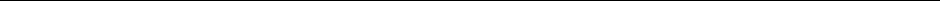 Основания изменения и расторжения договораУсловия, на которых заключен настоящий Договор, могут быть изменены по соглашению Сторон или в соответствии с законодательством Российской Федерации. Настоящий Договор может быть расторгнут по соглашению Сторон. Настоящий Договор может быть расторгнут по инициативе Исполнителя в одностороннем порядке в случаях: установления нарушения порядка приема в образовательную организацию, повлекшего по вине Обучающегося его незаконное зачисление в эту образовательную организацию; просрочки оплаты стоимости платных образовательных услуг; невозможности надлежащего исполнения обязательства по оказанию платных образовательных услуг вследствие действий (бездействия) Обучающегося; в иных случаях, предусмотренных законодательством Российской Федерации. 5.4. Настоящий Договор расторгается досрочно:по инициативе Обучающегося или родителей (законных представителей) несовершеннолетнего Обучающегося, в том числе в случае перевода Обучающегося для продолжения освоения образовательной программы в другую организацию, осуществляющую образовательную деятельность; по инициативе Исполнителя в случае установления нарушения порядка приема в образовательную организацию, повлекшего по вине обучающегося его незаконное  зачисление  в  образовательную  организацию, в случае просрочки оплаты  стоимости  платной  образовательной  услуги  по  обучению  в рамках дополнительной   общеобразовательной   программы,  в  случае  невозможности надлежащего  исполнения  обязательств  по  оказанию платной образовательной услуги  по  обучению  в рамках дополнительной общеобразовательной программы вследствие действий (бездействия) Обучающегося;по обстоятельствам, не зависящим от воли Обучающегося или родителей (законных представителей) несовершеннолетнего Обучающегося и Исполнителя, в том числе в случае ликвидации Исполнителя. 5.5. Исполнитель вправе отказаться от исполнения обязательств по Договору при условии полного возмещения Заказчику убытков. 5.6. Обучающийся /Заказчик (ненужное вычеркнуть) вправе отказаться от исполнения настоящего Договора при условии оплаты Исполнителю фактически понесенных им расходов, связанных с исполнением обязательств по Договору.VI. Ответственность Исполнителя, Заказчика и ОбучающегосяЗа неисполнение или ненадлежащее исполнение своих обязательств по Договору Стороны несут ответственность, предусмотренную законодательством Российской Федерации и Договором. При обнаружении недостатка образовательной услуги, в том числе оказания ее не в полном объеме, предусмотренном образовательными программами (частью образовательной программы), Заказчик вправе по своему выбору потребовать: Безвозмездного оказания образовательной услуги; Соразмерного уменьшения стоимости оказанной образовательной услуги; Возмещения понесенных им расходов по устранению недостатков оказанной образовательной услуги своими силами или третьими лицами. Заказчик вправе отказаться от исполнения Договора и потребовать полного возмещения убытков, если в трехмесячный срок недостатки образовательной услуги не устранены Исполнителем. Заказчик также вправе отказаться от исполнения Договора, если им обнаружен существенный недостаток оказанной образовательной услуги или иные существенные отступления от условий Договора. Если Исполнитель нарушил сроки оказания образовательной услуги (сроки начала и (или) окончания оказания образовательной услуги и (или) промежуточные сроки оказания образовательной услуги) либо если во время оказания образовательной услуги стало очевидным, что она не будет осуществлена в срок, Заказчик вправе по своему выбору: Назначить Исполнителю новый срок, в течение которого Исполнитель должен приступить к оказанию образовательной услуги и (или) закончить оказание образовательной услуги; Поручить оказать образовательную услугу третьим лицам за разумную цену и потребовать от Исполнителя возмещения понесенных расходов; Потребовать уменьшения стоимости образовательной услуги; Расторгнуть Договор. 6.5. Заказчик вправе потребовать полного возмещения убытков, причиненных ему в связи с нарушением сроков начала и (или) окончания оказания образовательной услуги, а также в связи с недостатками образовательной услуги.VII. Срок действия Договора7.1. Настоящий Договор вступает в силу со дня его заключения Сторонами и действует до полного исполнения Сторонами обязательств.VIII. Заключительные положенияСведения, указанные в настоящем Договоре, соответствуют информации, размещенной на официальном сайте Исполнителя в сети "Интернет" на дату заключения настоящего Договора. Под периодом предоставления образовательной услуги (периодом обучения) понимается промежуток времени с даты издания приказа о зачислении Обучающегося в образовательную организацию до даты издания приказа об окончании обучения или отчислении Обучающегося из образовательной организации. Настоящий Договор составлен в двух экземплярах, по одному для каждой из Сторон. Все экземпляры имеют одинаковую юридическую силу. Изменения и дополнения настоящего Договора могут производиться только в письменной форме и подписываться уполномоченными представителями Сторон. Изменения Договора оформляются дополнительными соглашениями к Договору. М.П.Экземпляр настоящего договора получил «__» ________ 20_____ года _________________ / ____________________________________      (подпись)   		 (расшифровка подписи Заказчика)Санкт-Петербург(место заключения договора)"____" _____________ 20_____ г. (дата заключения договора)IX. ПОДПИСИ СТОРОН«Исполнитель»«Заказчик»Государственное бюджетное дошкольное образовательное учреждение детский сад №12 Курортного района Санкт-Петербурга197706, Санкт-Петербург, г. Сестрорецк улица Гагаринская, дом 75, корпус 1, стр.1 ИНН 7843016504, КПП 784301001Реквизиты для оплаты Комитет финансов Санкт-Петербурга (ГБДОУ детский сад № 12 Курортного района Санкт-Петербурга, лицевой счет: 0571068)БИК 014030106Северо-Западное ГУ Банка России //УФК по 
г. Санкт-Петербургу, Р/сч. 03224643400000007200К/сч. 40102810945370000005Государственное бюджетное дошкольное образовательное учреждение детский сад №12 Курортного района Санкт-Петербурга197706, Санкт-Петербург, г. Сестрорецк улица Гагаринская, дом 75, корпус 1, стр.1 ИНН 7843016504, КПП 784301001Реквизиты для оплаты Комитет финансов Санкт-Петербурга (ГБДОУ детский сад № 12 Курортного района Санкт-Петербурга, лицевой счет: 0571068)БИК 014030106Северо-Западное ГУ Банка России //УФК по 
г. Санкт-Петербургу, Р/сч. 03224643400000007200К/сч. 40102810945370000005(фамилия, имя, отчество законного представителя)Государственное бюджетное дошкольное образовательное учреждение детский сад №12 Курортного района Санкт-Петербурга197706, Санкт-Петербург, г. Сестрорецк улица Гагаринская, дом 75, корпус 1, стр.1 ИНН 7843016504, КПП 784301001Реквизиты для оплаты Комитет финансов Санкт-Петербурга (ГБДОУ детский сад № 12 Курортного района Санкт-Петербурга, лицевой счет: 0571068)БИК 014030106Северо-Западное ГУ Банка России //УФК по 
г. Санкт-Петербургу, Р/сч. 03224643400000007200К/сч. 40102810945370000005_________________________________________________Государственное бюджетное дошкольное образовательное учреждение детский сад №12 Курортного района Санкт-Петербурга197706, Санкт-Петербург, г. Сестрорецк улица Гагаринская, дом 75, корпус 1, стр.1 ИНН 7843016504, КПП 784301001Реквизиты для оплаты Комитет финансов Санкт-Петербурга (ГБДОУ детский сад № 12 Курортного района Санкт-Петербурга, лицевой счет: 0571068)БИК 014030106Северо-Западное ГУ Банка России //УФК по 
г. Санкт-Петербургу, Р/сч. 03224643400000007200К/сч. 40102810945370000005(паспортные данные: серия, №, кем и когда выдан)Государственное бюджетное дошкольное образовательное учреждение детский сад №12 Курортного района Санкт-Петербурга197706, Санкт-Петербург, г. Сестрорецк улица Гагаринская, дом 75, корпус 1, стр.1 ИНН 7843016504, КПП 784301001Реквизиты для оплаты Комитет финансов Санкт-Петербурга (ГБДОУ детский сад № 12 Курортного района Санкт-Петербурга, лицевой счет: 0571068)БИК 014030106Северо-Западное ГУ Банка России //УФК по 
г. Санкт-Петербургу, Р/сч. 03224643400000007200К/сч. 40102810945370000005_________________________________________________Государственное бюджетное дошкольное образовательное учреждение детский сад №12 Курортного района Санкт-Петербурга197706, Санкт-Петербург, г. Сестрорецк улица Гагаринская, дом 75, корпус 1, стр.1 ИНН 7843016504, КПП 784301001Реквизиты для оплаты Комитет финансов Санкт-Петербурга (ГБДОУ детский сад № 12 Курортного района Санкт-Петербурга, лицевой счет: 0571068)БИК 014030106Северо-Западное ГУ Банка России //УФК по 
г. Санкт-Петербургу, Р/сч. 03224643400000007200К/сч. 40102810945370000005(Адрес регистрации)Государственное бюджетное дошкольное образовательное учреждение детский сад №12 Курортного района Санкт-Петербурга197706, Санкт-Петербург, г. Сестрорецк улица Гагаринская, дом 75, корпус 1, стр.1 ИНН 7843016504, КПП 784301001Реквизиты для оплаты Комитет финансов Санкт-Петербурга (ГБДОУ детский сад № 12 Курортного района Санкт-Петербурга, лицевой счет: 0571068)БИК 014030106Северо-Западное ГУ Банка России //УФК по 
г. Санкт-Петербургу, Р/сч. 03224643400000007200К/сч. 40102810945370000005_________________________________________________Государственное бюджетное дошкольное образовательное учреждение детский сад №12 Курортного района Санкт-Петербурга197706, Санкт-Петербург, г. Сестрорецк улица Гагаринская, дом 75, корпус 1, стр.1 ИНН 7843016504, КПП 784301001Реквизиты для оплаты Комитет финансов Санкт-Петербурга (ГБДОУ детский сад № 12 Курортного района Санкт-Петербурга, лицевой счет: 0571068)БИК 014030106Северо-Западное ГУ Банка России //УФК по 
г. Санкт-Петербургу, Р/сч. 03224643400000007200К/сч. 40102810945370000005(Адрес проживания)Государственное бюджетное дошкольное образовательное учреждение детский сад №12 Курортного района Санкт-Петербурга197706, Санкт-Петербург, г. Сестрорецк улица Гагаринская, дом 75, корпус 1, стр.1 ИНН 7843016504, КПП 784301001Реквизиты для оплаты Комитет финансов Санкт-Петербурга (ГБДОУ детский сад № 12 Курортного района Санкт-Петербурга, лицевой счет: 0571068)БИК 014030106Северо-Западное ГУ Банка России //УФК по 
г. Санкт-Петербургу, Р/сч. 03224643400000007200К/сч. 40102810945370000005Государственное бюджетное дошкольное образовательное учреждение детский сад №12 Курортного района Санкт-Петербурга197706, Санкт-Петербург, г. Сестрорецк улица Гагаринская, дом 75, корпус 1, стр.1 ИНН 7843016504, КПП 784301001Реквизиты для оплаты Комитет финансов Санкт-Петербурга (ГБДОУ детский сад № 12 Курортного района Санкт-Петербурга, лицевой счет: 0571068)БИК 014030106Северо-Западное ГУ Банка России //УФК по 
г. Санкт-Петербургу, Р/сч. 03224643400000007200К/сч. 40102810945370000005(Телефон)Заведующий_______________________________/ М.И.Васильева  /                            (подпись)__________________/ ____________________________         (подпись)                    (расшифровка подписи)